Сумська міська радаVІII СКЛИКАННЯ       СЕСІЯРІШЕННЯвід                     2023 року №              -МРм. СумиРозглянувши звернення громадянина, надані документи, відповідно до статей 12, 116, 122, 128, 134 Земельного кодексу України, пункту 4 статті 19 Закону України «Про регулювання містобудівної діяльності», абзацу другого частини четвертої статті 15 Закону України «Про доступ до публічної інформації», враховуючи рекомендації постійної комісії з питань архітектури, містобудування, регулювання земельних відносин, природокористування та екології Сумської міської ради (протокол: від 14 березня 2023 року № 56), керуючись пунктом 34 частини першої статті 26 Закону України «Про місцеве самоврядування в Україні», Сумська міська рада ВИРІШИЛА:  Відмовити Фомичову Олександру Олександровичу () в продажу земельної ділянки за адресою: м. Суми, вул. Привокзальна, 4, орієнтовною площею 0,0400 га, під будівництво багатоквартирного житлового будинку (номер запису в Реєстрі прав власності на нерухоме майно 798 в книзі 24 від 08.07.2006 р., реєстраційний номер об’єкта нерухомого майна 16111262, нежиле приміщення, колишня перша контрольна прохідна площею 62,1 кв.м.) у зв’язку з невідповідністю вимогам законів та прийнятих відповідно до них нормативно-правових актів, а саме: - згідно з Проектом внесення змін до Генерального плану міста Суми земельна ділянка потрапляє в зону комплексної реконструкції колишньої виробничої території, надання земель для містобудівних потреб на ній мають відбуватися на підставі розробленого та затвердженого у порядку, визначеному чинним законодавством, детального плану вказаної території, яким визначаються принципи планувально-просторової організації забудови, її функціональне призначення, режим та параметри забудови однієї чи декількох земельних ділянко, згідно з будівельними нормами, державними стандартами і правилами;- земельна ділянка, позначена на графічному матеріалі, перебуває у користуванні на підставі державного акта на право постійного користування землею, серія СМ № 00066 за № 137 від 14.08.1996 р.;- не підлягають продажу, передачі в користування на конкурентних засадах (на земельних торгах) земельні ділянки державної чи комунальної власності у разі розташування на земельних ділянках об'єктів нерухомого майна (будівель, споруд), що перебувають у власності фізичних або юридичних осіб; під будівництво багатоквартирного житлового будинку земельна ділянка може бути лише продана, передана в користування (оренду, суперфіцій, емфітевзис) окремим лотом на конкурентних засадах (на земельних торгах). Сумський міський голова					        Олександр ЛИСЕНКОВиконавець: Клименко ЮрійІніціатор розгляду питання – постійна комісія з питань архітектури, містобудування, регулювання земельних відносин, природокористування та екології Сумської міської радиПроєкт рішення підготовлено департаментом забезпечення ресурсних платежів Сумської міської радиДоповідач – Клименко Юрій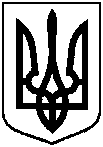 Проєкт оприлюднено«__»_________________2023 р.Про відмову Фомичову Олександру Олександровичу в продажу земельної ділянки за адресою: м. Суми,                           вул. Привокзальна, 4, орієнтовною площею 0,0400 га